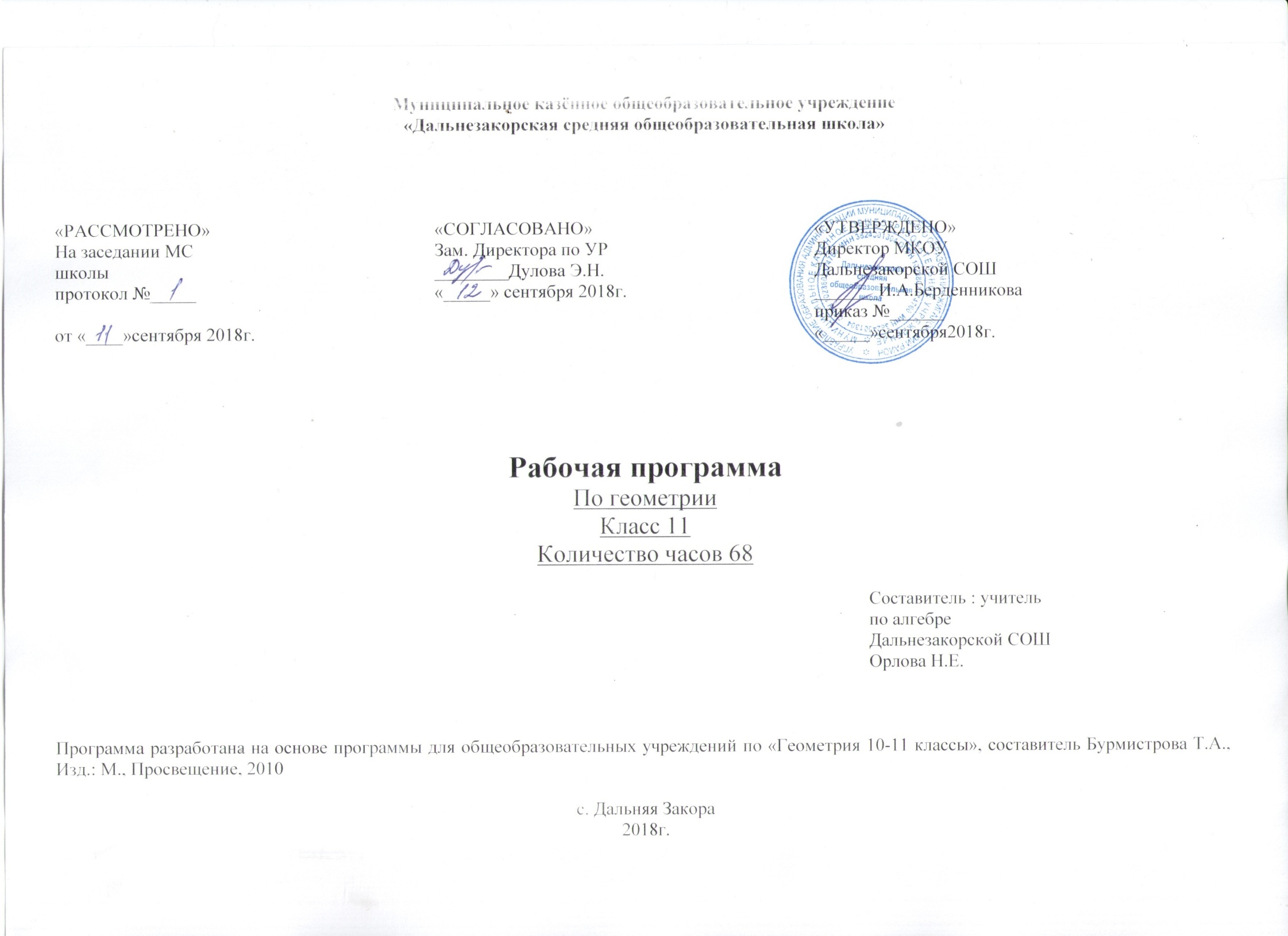 Пояснительная записка.Рабочая программа по геометрии для 10 класса разработана в соответствии с ФКГОС, является составной частью ООП СОО Дальнезакорской средней школы и направлена на реализацию учебного предмета «Математика», составлена на основе примерной программы для общеобразовательных учреждений по геометрии 10-11 классов составитель Бурмистрова Т.А. Программы. «Геометрия10-11 классы» / авт.-сост. Бурмистрова Т.А .– М.: Просвещение, 2010.Статус документаРабочая программа по геометрии 11 класса составлена на основе федерального компонента государственного стандарта основного общего образования, Программы по геометрии к учебнику для 10—11 классов общеобразовательных школ авторов Л.С. Атанасяна, В.Ф. Бутузова, СБ. Кадомцева, Э.Г. Позняка и Л.С. Киселевой.Данная рабочая программа полностью отражает базовый уровень подготовки школьников по разделам программы. Она конкретизирует содержание тем образовательного стандарта и дает примерное распределение учебных часов по разделам курса.Программа выполняет две основные функции. Информационно-методическая функция позволяет всем участникам образовательного процесса получить представление о целях, содержании, общей стратегии обучения, воспитания и развития учащихся средствами данного учебного предмета. Ор-ганизационно-планирующая функция предусматривает выделение этапов обучения, структурирование учебного материала, определение его количественных и качественных характеристик на каждом из этапов.Структура документаРабочая программа включает следующие разделы: пояснительная записка, основное содержание, примерное распределение учебных часов по разделам программы, требования к уровню подготовки учащихся данного класса, тематическое планирование учебного материала, поурочное планирование, примерные контрольные работы, учебное и учебно-методическое обеспечение обучения для учащихся и учителя.Общая характеристика учебного предметаГеометрия — один из важнейших компонентов математического образования, она необходима для приобретения конкретных знаний о пространстве и практически значимых умений, формирования языка описания объектов окружающего мира, развития пространственного воображения и интуиции, математической культуры и эстетического воспитания учащихся. Изучение геометрии вносит вклад в развитие логического мышления и формирование понятия доказательства.ЦелиИзучение предмета направлено на достижение следующих целей:овладение системой знаний и умений, необходимых для применения в практической деятельности, изучения смежных дисциплин, продолжения образования;интеллектуальное развитие, формирование свойственных математической деятельности качеств личности, необходимых человеку для полноценной жизни в современном обществе: ясности и точности мысли, критичности мышления, интуиции, логического мышления, элементов алгоритмической культуры, способности к преодолению трудностей;формирование представлений об идеях и методах геометрии как универсального языка науки и техники, средства моделирования явлений и процессов;воспитание культуры личности, отношения к предмету как к части общечеловеческой культуры, играющей особую роль в общественном развитии.Место предметаНа изучение предмета отводится 2 часа в неделю, итого 68 часов за учебный год.Результаты обученияРезультаты обучения представлены в Требованиях к уровню подготовки и задают систему итоговыхрезультатов обучения, которых должны достичь все учащиеся, оканчивающие 11 класс, и достижение которых является обязательным условием положительной аттестации ученика за курс 11 класса. Эти требования структурированы потрем компонентам: знать, уметь, использовать приобретенные знания и умения в практической деятельности и повседневной жизни.Содержание обученияТела и поверхности вращения. Цилиндр и конус. Усеченный конус. Основание, высота, боковая поверхность, образующая, развертка. Осевые сечения и сечения, параллельные основанию. Шар и сфера, их сечения. Касательная плоскость к сфере. Сфера, вписанная в многогранник, сфера, описанная около многогранника.Объемы тел и площади их поверхностей. Понятие об объеме тела. Отношение объемов подобных тел. Формулы объема куба, параллелепипеда, призмы, цилиндра. Формулы объема пирамиды и конуса. Формулы плошали поверхностей цилиндра и конуса. Формулы объема шара и площади сферы.Координаты и векторы. Декартовы координаты в пространстве. Формула расстояния между двумя точками. Уравнения сферы и плоскости. Координаты вектора. Связь между координатами векторов и координатами точек. Простейшие задачи в координатах. Скалярное произведение векторов. Кол-линеарные векторы. Разложение вектора по двум неколлинеарным векторам. Компланарные векторы. Разложение по трем некомпланарным векторам.Движения. Центральная, осевая и зеркальная симметрии. Параллельный перенос.Требования к уровню подготовки учащихсяВ результате изучения курса учащиеся должны: знать:основные понятия и определения геометрических фигур по программе;формулировки аксиом планиметрии, основных теорем и их следствий;возможности геометрии для описания свойств реальных предметов и их взаимною расположения;•	роль аксиоматики в геометрии; уметь:соотносить плоские геометрические фигуры и трехмерные объекты с их описаниями, чертежами, изображениями; различать и анализировать взаимное расположение фигур;изображать геометрические фигуры и тела, выполнять чертеж по условию задачи;решать геометрические задачи, опираясь на изученные свойства планиметрических и стереометрических фигур и отношений между ними, применяя алгебраический и тригонометрический аппарат;проводить доказательные рассуждения при решении задач, доказывать основные теоремы курса;вычислять линейные элементы и углы в пространственных конфигурациях, объемы и площади поверхностей пространственных тел и их простейших комбинаций;применять координатно-векторный метод для вычисления отношений, расстояний и углов;строить сечения многогранников и изображать сечения тел вращения;использовать приобретенные знания и умения в практической деятельности и повседневной жизни для:исследования (моделирования) несложных практических ситуаций на основе изученных формул и свойств фигур;вычисления длин, площадей и объемов реальных объектов при решении практических задач, используя при необходимости справочники и вычислительные устройства.Используемый учебно-методический комплектАтанасянЛ.С, Бутузов В.Ф., Кадомцев СБ., Позняк Э.Г., Киселева Л.С. Геометрия. 10—11 классы: Учебник для общеобразовательных учреждений. М.: Просвещение, 2009.Зив Б.Г. Дидактические материалы по геометрии для 11 класса. М.: Просвещение, 2004Календарно-тематическое планированиеДатаПо плану№Тема урокаТема урокаКол-во часов, тип урокаУченик должен знатьи уметьУченик должен знатьи уметьДата фактичДата фактичГлава IV. Векторы в пространстве – 6 часовГлава IV. Векторы в пространстве – 6 часовГлава IV. Векторы в пространстве – 6 часовГлава IV. Векторы в пространстве – 6 часовГлава IV. Векторы в пространстве – 6 часовГлава IV. Векторы в пространстве – 6 часовГлава IV. Векторы в пространстве – 6 часов§ 1. Понятие вектора в пространстве§ 1. Понятие вектора в пространстве§ 1. Понятие вектора в пространстве§ 1. Понятие вектора в пространстве1Понятие вектора в пространстве.Понятие вектора в пространстве.1Зная определение вектора в пространстве, его длины, уметь на модели параллелепипеда находить сонаправленые, противоположно направленные, равные векторыЗная определение вектора в пространстве, его длины, уметь на модели параллелепипеда находить сонаправленые, противоположно направленные, равные векторы§ 2. Сложение и вычитание векторов. Умножение вектора на число.§ 2. Сложение и вычитание векторов. Умножение вектора на число.§ 2. Сложение и вычитание векторов. Умножение вектора на число.§ 2. Сложение и вычитание векторов. Умножение вектора на число.22Сложение и вычитание векторов. Сумма нескольких векторовСложение и вычитание векторов. Сумма нескольких векторов1Зная правила сложения и вычитания векторов, уметь находить сумму и разность вектор с помощью правила треугольника и многоугольникаЗная правила сложения и вычитания векторов, уметь находить сумму и разность вектор с помощью правила треугольника и многоугольника3Умножение вектора на число. Умножение вектора на число. 1Зная определение  умножения  вектора на число, уметь выражать один из коллинеарных векторов через другой, уметь на модели параллелепипеда находить компланарные векторы.Зная определение  умножения  вектора на число, уметь выражать один из коллинеарных векторов через другой, уметь на модели параллелепипеда находить компланарные векторы.§ 3. Компланарные векторы.§ 3. Компланарные векторы.§ 3. Компланарные векторы.§ 3. Компланарные векторы.24Компланарные векторы. Правило параллелепипедаКомпланарные векторы. Правило параллелепипеда1Зная правило параллелепипеда, уметь выполнять сложение трех некомпланарных векторов с помощью правила параллелепипедаЗная правило параллелепипеда, уметь выполнять сложение трех некомпланарных векторов с помощью правила параллелепипеда5Разложение вектора по трем некомпланарным векторамРазложение вектора по трем некомпланарным векторам1Зная теорему о разложении любого вектора по трем некомпланарным векторам, уметь выполнять разложение вектора  по трем некомпланарным векторам.Зная теорему о разложении любого вектора по трем некомпланарным векторам, уметь выполнять разложение вектора  по трем некомпланарным векторам.6Контрольная работа №1 по теме «Векторы»Контрольная работа №1 по теме «Векторы»1Уметь на моделях параллелепипеда и треугольной призмы находить сонаправленные, противоположно направленные, равные векторы; на моделях параллелограмма, треугольника выражать вектор через два заданных вектора; на модели тетраэдра, параллелепипеда раскладывать вектор по трем некомпланарным векторамУметь на моделях параллелепипеда и треугольной призмы находить сонаправленные, противоположно направленные, равные векторы; на моделях параллелограмма, треугольника выражать вектор через два заданных вектора; на модели тетраэдра, параллелепипеда раскладывать вектор по трем некомпланарным векторамГлава V. Метод координат в пространстве-15чГлава V. Метод координат в пространстве-15чГлава V. Метод координат в пространстве-15чГлава V. Метод координат в пространстве-15чГлава V. Метод координат в пространстве-15чГлава V. Метод координат в пространстве-15ч§ 1. Координаты точки и координаты вектора§ 1. Координаты точки и координаты вектора§ 1. Координаты точки и координаты вектора§ 1. Координаты точки и координаты вектора77 Прямоугольная система координат в пространстве,Прямоугольная система координат в пространстве,1Знать: понятия прямоугольной системы координат в пространстве, координат точкиЗнать: понятия прямоугольной системы координат в пространстве, координат точки8Координаты вектора,Координаты вектора,1Знать: понятие координат вектора в данной системе координат; формулу разложения вектора по координатным векторам к; правила сложения, вычитания и умножения вектора на число; понятие равных векторов.Знать: понятие координат вектора в данной системе координат; формулу разложения вектора по координатным векторам к; правила сложения, вычитания и умножения вектора на число; понятие равных векторов.9Координаты вектора,Координаты вектора,1Знать: понятие координат вектора в данной системе координат; формулу разложения вектора по координатным векторам к; правила сложения, вычитания и умножения вектора на число; понятие равных векторов.Знать: понятие координат вектора в данной системе координат; формулу разложения вектора по координатным векторам к; правила сложения, вычитания и умножения вектора на число; понятие равных векторов.10Связь между координатами векторов и координатами точекСвязь между координатами векторов и координатами точек1Знать: понятие радиус-вектора произвольной точки пространства; формулы для нахождения координат вектора по координатам точек конца и начала вектора.Знать: понятие радиус-вектора произвольной точки пространства; формулы для нахождения координат вектора по координатам точек конца и начала вектора.11Простейшие задачи в координатах,Простейшие задачи в координатах,1Знать: формулы для нахождения координат середины отрезка, вычисления длины вектора по его координатам, расстояния между двумя точками.Уметь: решать задачи по темеЗнать: формулы для нахождения координат середины отрезка, вычисления длины вектора по его координатам, расстояния между двумя точками.Уметь: решать задачи по теме12Простейшие задачи в координатах,Простейшие задачи в координатах,1Знать: формулы для нахождения координат середины отрезка, вычисления длины вектора по его координатам, расстояния между двумя точками.Уметь: решать задачи по темеЗнать: формулы для нахождения координат середины отрезка, вычисления длины вектора по его координатам, расстояния между двумя точками.Уметь: решать задачи по теме13Контрольная работа 2. Координаты точки и координаты вектора.Контрольная работа 2. Координаты точки и координаты вектора.1§ 2. Скалярное произведение векторов§ 2. Скалярное произведение векторов§ 2. Скалярное произведение векторов§ 2. Скалярное произведение векторов71414Угол между векторами1Знать: понятие угла между векторами; формулы для нахождения угла между векторами поих координатаЗнать: понятие угла между векторами; формулы для нахождения угла между векторами поих координата15Угол между векторами. Скалярное произведение векторовУгол между векторами. Скалярное произведение векторов1Знать: понятие угла между векторами; формулы для нахождения угла между векторами поих координатаЗнать: понятие угла между векторами; формулы для нахождения угла между векторами поих координата16Вычисление угла между прямыми и плоскостямиВычисление угла между прямыми и плоскостями1Знать: понятие скалярного произведения векторов; две формулы для нахождения скалярного произведения векторов; основные свойства скалярного произведения векторовЗнать: понятие скалярного произведения векторов; две формулы для нахождения скалярного произведения векторов; основные свойства скалярного произведения векторов17Скалярное произведениеСкалярное произведение1Знать: понятие скалярного произведения векторов; две формулы для нахождения скалярного произведения векторов; основные свойства скалярного произведения векторовЗнать: понятие скалярного произведения векторов; две формулы для нахождения скалярного произведения векторов; основные свойства скалярного произведения векторов18Решение задач по теме «Скалярное произведение»Решение задач по теме «Скалярное произведение»1Знать: понятие скалярного произведения векторов; две формулы для нахождения скалярного произведения векторов; основные свойства скалярного произведения векторовУметь: решать задачи по темеЗнать: понятие скалярного произведения векторов; две формулы для нахождения скалярного произведения векторов; основные свойства скалярного произведения векторовУметь: решать задачи по теме19Центральная симметрия. Осевая симметрия. Зеркальная симметрия. Параллельный перенос,Центральная симметрия. Осевая симметрия. Зеркальная симметрия. Параллельный перенос,1Знать: понятие движения пространства; основные виды движений; определения осевой, зеркальной и центральной симметрии, параллельного переноса.Знать: понятие движения пространства; основные виды движений; определения осевой, зеркальной и центральной симметрии, параллельного переноса.20Урок обобщающего повторения по теме «Метод координат в пространствеУрок обобщающего повторения по теме «Метод координат в пространстве1Знать: понятие скалярного произведения векторов; две формулы для нахождения скалярного произведения векторов; основные свойства скалярного произведения векторов. Уметь: решать задачи по темеЗнать: понятие скалярного произведения векторов; две формулы для нахождения скалярного произведения векторов; основные свойства скалярного произведения векторов. Уметь: решать задачи по теме21Контрольная работа 2. Метод координат в пространствеКонтрольная работа 2. Метод координат в пространстве1Проверка знаний, уме¬ний и навыков по темеПроверка знаний, уме¬ний и навыков по темеТест Тест Глава VI. Цилиндр, конус и шар-16Глава VI. Цилиндр, конус и шар-16Глава VI. Цилиндр, конус и шар-16Глава VI. Цилиндр, конус и шар-16Глава VI. Цилиндр, конус и шар-16Глава VI. Цилиндр, конус и шар-16Глава VI. Цилиндр, конус и шар-16§ 1. Цилиндр§ 1. Цилиндр§ 1. Цилиндр§ 1. Цилиндр322Понятие цилиндра.Понятие цилиндра.1Знать: понятия цилиндрической поверхности, цилиндра и его элементов (боковой поверхности, оснований, образующих, оси, высоты, радиуса), развертки боковой поверхности цилиндра; сечения цилиндра; формулы для вычисления площади боковой и полной поверхности цилиндра. Уметь: решать задачи по темеЗнать: понятия цилиндрической поверхности, цилиндра и его элементов (боковой поверхности, оснований, образующих, оси, высоты, радиуса), развертки боковой поверхности цилиндра; сечения цилиндра; формулы для вычисления площади боковой и полной поверхности цилиндра. Уметь: решать задачи по теме23Цилиндр.Цилиндр.1Знать: понятия цилиндрической поверхности, цилиндра и его элементов (боковой поверхности, оснований, образующих, оси, высоты, радиуса), развертки боковой поверхности цилиндра; сечения цилиндра; формулы для вычисления площади боковой и полной поверхности цилиндра. Уметь: решать задачи по темеЗнать: понятия цилиндрической поверхности, цилиндра и его элементов (боковой поверхности, оснований, образующих, оси, высоты, радиуса), развертки боковой поверхности цилиндра; сечения цилиндра; формулы для вычисления площади боковой и полной поверхности цилиндра. Уметь: решать задачи по теме24Площадь поверхности цилиндраПлощадь поверхности цилиндра1Знать: понятия цилиндрической поверхности, цилиндра и его элементов (боковой поверхности, оснований, образующих, оси, высоты, радиуса), развертки боковой поверхности цилиндра; сечения цилиндра; формулы для вычисления площади боковой и полной поверхности цилиндра. Уметь: решать задачи по темеЗнать: понятия цилиндрической поверхности, цилиндра и его элементов (боковой поверхности, оснований, образующих, оси, высоты, радиуса), развертки боковой поверхности цилиндра; сечения цилиндра; формулы для вычисления площади боковой и полной поверхности цилиндра. Уметь: решать задачи по теме§ 2. Конус§ 2. Конус§ 2. Конус§ 2. Конус425Понятие конуса.Понятие конуса.1Знать: понятия конической поверхности, конуса и его элементов, развертки боковой поверхности конуса, усеченного конуса и его элементов; формулы площади боковой и полной поверхности конуса и усеченного конуса; сечения конуса и усеченного конуса. Уметь: решать задачи по темеЗнать: понятия конической поверхности, конуса и его элементов, развертки боковой поверхности конуса, усеченного конуса и его элементов; формулы площади боковой и полной поверхности конуса и усеченного конуса; сечения конуса и усеченного конуса. Уметь: решать задачи по теме26Площадь поверхности конусаПлощадь поверхности конуса1Знать: понятия конической поверхности, конуса и его элементов, развертки боковой поверхности конуса, усеченного конуса и его элементов; формулы площади боковой и полной поверхности конуса и усеченного конуса; сечения конуса и усеченного конуса. Уметь: решать задачи по темеЗнать: понятия конической поверхности, конуса и его элементов, развертки боковой поверхности конуса, усеченного конуса и его элементов; формулы площади боковой и полной поверхности конуса и усеченного конуса; сечения конуса и усеченного конуса. Уметь: решать задачи по теме27Усеченный конусУсеченный конус1Знать: понятия конической поверхности, конуса и его элементов, развертки боковой поверхности конуса, усеченного конуса и его элементов; формулы площади боковой и полной поверхности конуса и усеченного конуса; сечения конуса и усеченного конуса. Уметь: решать задачи по темеЗнать: понятия конической поверхности, конуса и его элементов, развертки боковой поверхности конуса, усеченного конуса и его элементов; формулы площади боковой и полной поверхности конуса и усеченного конуса; сечения конуса и усеченного конуса. Уметь: решать задачи по теме28Конус. Решение задачКонус. Решение задач1Знать: понятия конической поверхности, конуса и его элементов, развертки боковой поверхности конуса, усеченного конуса и его элементов; формулы площади боковой и полной поверхности конуса и усеченного конуса; сечения конуса и усеченного конуса. Уметь: решать задачи по темеЗнать: понятия конической поверхности, конуса и его элементов, развертки боковой поверхности конуса, усеченного конуса и его элементов; формулы площади боковой и полной поверхности конуса и усеченного конуса; сечения конуса и усеченного конуса. Уметь: решать задачи по теме§ 3. Сфера§ 3. Сфера§ 3. Сфера§ 3. Сфера729Сфера и шар. Уравнение сферы. Сфера и шар. Уравнение сферы. 1Знать: понятия сферы,шара и их элементов, уравнения поверхности, касательной плоскости к сфере, точки касания; свойство и признак касательной плоскости к сфере; уравнение сферы; формулу площади сферыЗнать: понятия сферы,шара и их элементов, уравнения поверхности, касательной плоскости к сфере, точки касания; свойство и признак касательной плоскости к сфере; уравнение сферы; формулу площади сферы30Взаимное расположение сферы и плоскости.Взаимное расположение сферы и плоскости.1Знать: понятия сферы,шара и их элементов, уравнения поверхности, касательной плоскости к сфере, точки касания; свойство и признак касательной плоскости к сфере; уравнение сферы; формулу площади сферыЗнать: понятия сферы,шара и их элементов, уравнения поверхности, касательной плоскости к сфере, точки касания; свойство и признак касательной плоскости к сфере; уравнение сферы; формулу площади сферы31Касательная плоскость к сфере. Касательная плоскость к сфере. 1Знать: понятия сферы,шара и их элементов, уравнения поверхности, касательной плоскости к сфере, точки касания; свойство и признак касательной плоскости к сфере; уравнение сферы; формулу площади сферыЗнать: понятия сферы,шара и их элементов, уравнения поверхности, касательной плоскости к сфере, точки касания; свойство и признак касательной плоскости к сфере; уравнение сферы; формулу площади сферы32Площадь сферыПлощадь сферы1Ознакомиться с формулой площади сферыОзнакомиться с формулой площади сферы33Решение задач на многогранники, цилиндр,шар и конусРешение задач на многогранники, цилиндр,шар и конус1Знать: понятия сферы, описанной около многогранника и вписанной в многогранник.Уметь: решать задачи по теме.Знать: понятия сферы, описанной около многогранника и вписанной в многогранник.Уметь: решать задачи по теме.34Решение задач на многогранники, цилиндр, конус и шарРешение задач на многогранники, цилиндр, конус и шар1Знать: понятия сферы, описанной около многогранника и вписанной в многогранник.Уметь: решать задачи по теме.Знать: понятия сферы, описанной около многогранника и вписанной в многогранник.Уметь: решать задачи по теме.35Решение задач на многогранники, цилиндр, конус и шарРешение задач на многогранники, цилиндр, конус и шар1Знать: понятия сферы, описанной около многогранника и вписанной в многогранник.Уметь: решать задачи по теме.Знать: понятия сферы, описанной около многогранника и вписанной в многогранник.Уметь: решать задачи по теме.36Контрольная работа №3 по теме «Цилиндр, конус, сфера и шар»Контрольная работа №3 по теме «Цилиндр, конус, сфера и шар»137Зачет  по теме «Тела вращения»Зачет  по теме «Тела вращения»1Глава VII. Объемы тел -17Глава VII. Объемы тел -17Глава VII. Объемы тел -17Глава VII. Объемы тел -17Глава VII. Объемы тел -17Глава VII. Объемы тел -17Глава VII. Объемы тел -17§ 1. Объем прямоугольного параллелепипеда§ 1. Объем прямоугольного параллелепипеда§ 1. Объем прямоугольного параллелепипеда§ 1. Объем прямоугольного параллелепипеда338Понятие объема. Объем прямоугольного параллелепипеда.Понятие объема. Объем прямоугольного параллелепипеда.1Знать: понятие объема; свойства объемов; теорему и следствие об объеме прямоугольного параллелепипеда.Уметь: решать задачи по темеЗнать: понятие объема; свойства объемов; теорему и следствие об объеме прямоугольного параллелепипеда.Уметь: решать задачи по теме39Понятие объема. Объем прямоугольного параллелепипеда.Понятие объема. Объем прямоугольного параллелепипеда.1Знать: понятие объема; свойства объемов; теорему и следствие об объеме прямоугольного параллелепипеда.Уметь: решать задачи по темеЗнать: понятие объема; свойства объемов; теорему и следствие об объеме прямоугольного параллелепипеда.Уметь: решать задачи по теме40Решение задач по теме «Объем прямоугольного параллелепипедаРешение задач по теме «Объем прямоугольного параллелепипеда1Знать: понятие объема; свойства объемов; теорему и следствие об объеме прямоугольного параллелепипеда.Уметь: решать задачи по темеЗнать: понятие объема; свойства объемов; теорему и следствие об объеме прямоугольного параллелепипеда.Уметь: решать задачи по теме§ 2. Объем прямой призмы и цилиндра§ 2. Объем прямой призмы и цилиндра§ 2. Объем прямой призмы и цилиндра§ 2. Объем прямой призмы и цилиндра241Объем правильной призмыОбъем правильной призмы1Знать: теорему об объеме прямой призмы с доказательством.Знать: теорему об объеме цилиндра с доказательством.Знать: теорему об объеме прямой призмы с доказательством.Знать: теорему об объеме цилиндра с доказательством.42Объем цилиндраОбъем цилиндра1Знать: теорему об объеме прямой призмы с доказательством.Знать: теорему об объеме цилиндра с доказательством.Знать: теорему об объеме прямой призмы с доказательством.Знать: теорему об объеме цилиндра с доказательством.§ 3. Объем наклонной призмы, пирамиды и конуса§ 3. Объем наклонной призмы, пирамиды и конуса§ 3. Объем наклонной призмы, пирамиды и конуса§ 3. Объем наклонной призмы, пирамиды и конуса543Объем наклонной призмыОбъем наклонной призмы1Знать: основную формулу для вычисления объемов тел.Уметь: решать задачи по темеЗнать: теорему об объеме наклонной призмы с доказательствомЗнать: основную формулу для вычисления объемов тел.Уметь: решать задачи по темеЗнать: теорему об объеме наклонной призмы с доказательством44Объем пирамиды.Объем пирамиды.1Знать: теорему об объеме пирамиды с доказательством; формулу объема усеченной пирамиды. Уметь: решать задачи по темеЗнать: теорему об объеме пирамиды с доказательством; формулу объема усеченной пирамиды. Уметь: решать задачи по теме45Объем усеченной пирамиды.Объем усеченной пирамиды.1Знать: теорему об объеме пирамиды с доказательством; формулу объема усеченной пирамиды. Уметь: решать задачи по темеЗнать: теорему об объеме пирамиды с доказательством; формулу объема усеченной пирамиды. Уметь: решать задачи по теме46Объем конусаОбъем конуса1Вывести формулу объема конуса с помощью определенного интеграла; рассмотреть следствие из теоремы, в котором выводится формула объема усеченного конусаВывести формулу объема конуса с помощью определенного интеграла; рассмотреть следствие из теоремы, в котором выводится формула объема усеченного конуса47Урок обобщающего повторения по теме «Объем пирамиды и конуса»Урок обобщающего повторения по теме «Объем пирамиды и конуса»148Контрольная работа 4. Объемы телКонтрольная работа 4. Объемы тел1§ 4. Объем шара и площадь сферы§ 4. Объем шара и площадь сферы§ 4. Объем шара и площадь сферы§ 4. Объем шара и площадь сферы549Объем шара. Объем шарового сегмента, шарового слоя и шарового сектора.Объем шара. Объем шарового сегмента, шарового слоя и шарового сектора.1Знать: теорему об объеме шара с доказательством. Уметь: решать задачи по темеЗнать: теорему об объеме шара с доказательством. Уметь: решать задачи по теме50Объем шара. Объем шарового сегмента, шарового слоя и шарового сектора.Объем шара. Объем шарового сегмента, шарового слоя и шарового сектора.1Знать: определения шарового сегмента, шарового слоя и шарового сектора; формулы для вычисления объемов частей шараЗнать: определения шарового сегмента, шарового слоя и шарового сектора; формулы для вычисления объемов частей шара51Площадь сферы,Площадь сферы,1Знать: теорему об объеме шара; определения шарового сегмента, шарового слоя и шарового сектора; формулы для вычисления объемов шара и частей шара; формулу площади сферы. Уметь: решать задачи по темеЗнать: теорему об объеме шара; определения шарового сегмента, шарового слоя и шарового сектора; формулы для вычисления объемов шара и частей шара; формулу площади сферы. Уметь: решать задачи по теме52Урок обобщающего повторения по теме «Объем шара и площадь сферы»Урок обобщающего повторения по теме «Объем шара и площадь сферы»1Знать: теорему об объеме шара; определения шарового сегмента, шарового слоя и шарового сектора; формулы для вычисления объемов шара и частей шара; формулу площади сферы. Уметь: решать задачи по темеЗнать: теорему об объеме шара; определения шарового сегмента, шарового слоя и шарового сектора; формулы для вычисления объемов шара и частей шара; формулу площади сферы. Уметь: решать задачи по теме53Контрольная работа 5. Объем шараи площадь сферыКонтрольная работа 5. Объем шараи площадь сферы154Решение задач на многогранники, цилиндр, конус и шарРешение задач на многогранники, цилиндр, конус и шарУметь решать задачиУметь решать задачиПовторение.-14чПовторение.-14чПовторение.-14чПовторение.-14чПовторение.-14чПовторение.-14чПовторение.-14ч55Треугольники.Треугольники.156Четырехугольники.Четырехугольники.157Окружность.Окружность.158Метод координат. Векторы.Метод координат. Векторы.159Многогранники. Площади поверхностей многогранниковМногогранники. Площади поверхностей многогранников160Многогранники: параллелепипед, призма, пирамида.Многогранники: параллелепипед, призма, пирамида.161Векторы в пространстве. Действия над векторамиВекторы в пространстве. Действия над векторами1Зная определение вектора в пространстве, его длины, уметь на модели параллелепипеда находить сонаправленые, противоположно направленные, равные векторыЗная определение вектора в пространстве, его длины, уметь на модели параллелепипеда находить сонаправленые, противоположно направленные, равные векторы62Перпендикулярность в пространстве.Перпендикулярность в пространстве.163Объемы телОбъемы тел1Знать: понятие объема; свойства объемов; теорему и следствие об объеме прямоугольного параллелепипеда.Уметь: решать задачи по темеЗнать: понятие объема; свойства объемов; теорему и следствие об объеме прямоугольного параллелепипеда.Уметь: решать задачи по теме64Объемы телОбъемы тел1Знать: понятие объема; свойства объемов; теорему и следствие об объеме прямоугольного параллелепипеда.Уметь: решать задачи по темеЗнать: понятие объема; свойства объемов; теорему и следствие об объеме прямоугольного параллелепипеда.Уметь: решать задачи по теме65МногогранникиМногогранники166Тела вращенияТела вращения167Комбинации с описанными сферамиКомбинации с описанными сферами1Знать: понятия сферы, описанной около многогранника и вписанной в многогранник.Уметь: решать задачи по теме.Знать: понятия сферы, описанной около многогранника и вписанной в многогранник.Уметь: решать задачи по теме.68Комбинации со вписанными сферамиКомбинации со вписанными сферами1Знать: понятия сферы, описанной около многогранника и вписанной в многогранник.Уметь: решать задачи по теме.Знать: понятия сферы, описанной около многогранника и вписанной в многогранник.Уметь: решать задачи по теме.